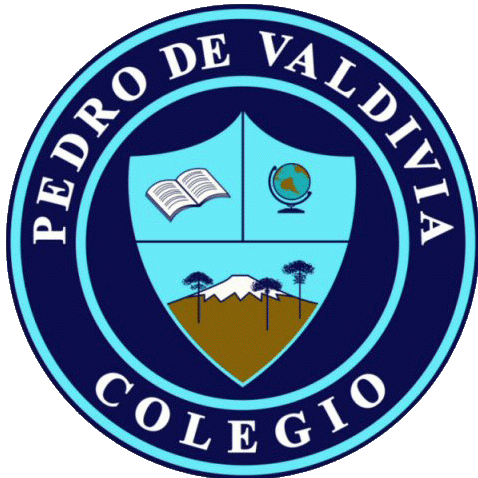 CRONOGRAMA DE ACTIVIDADESUNIDAD Nº 1 ¿Qué son los sustantivos? 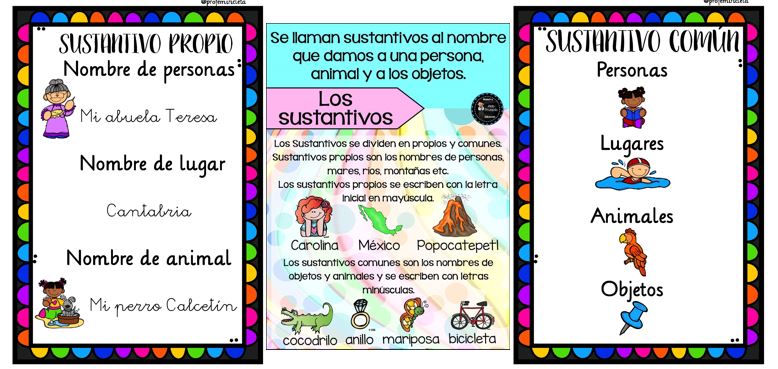 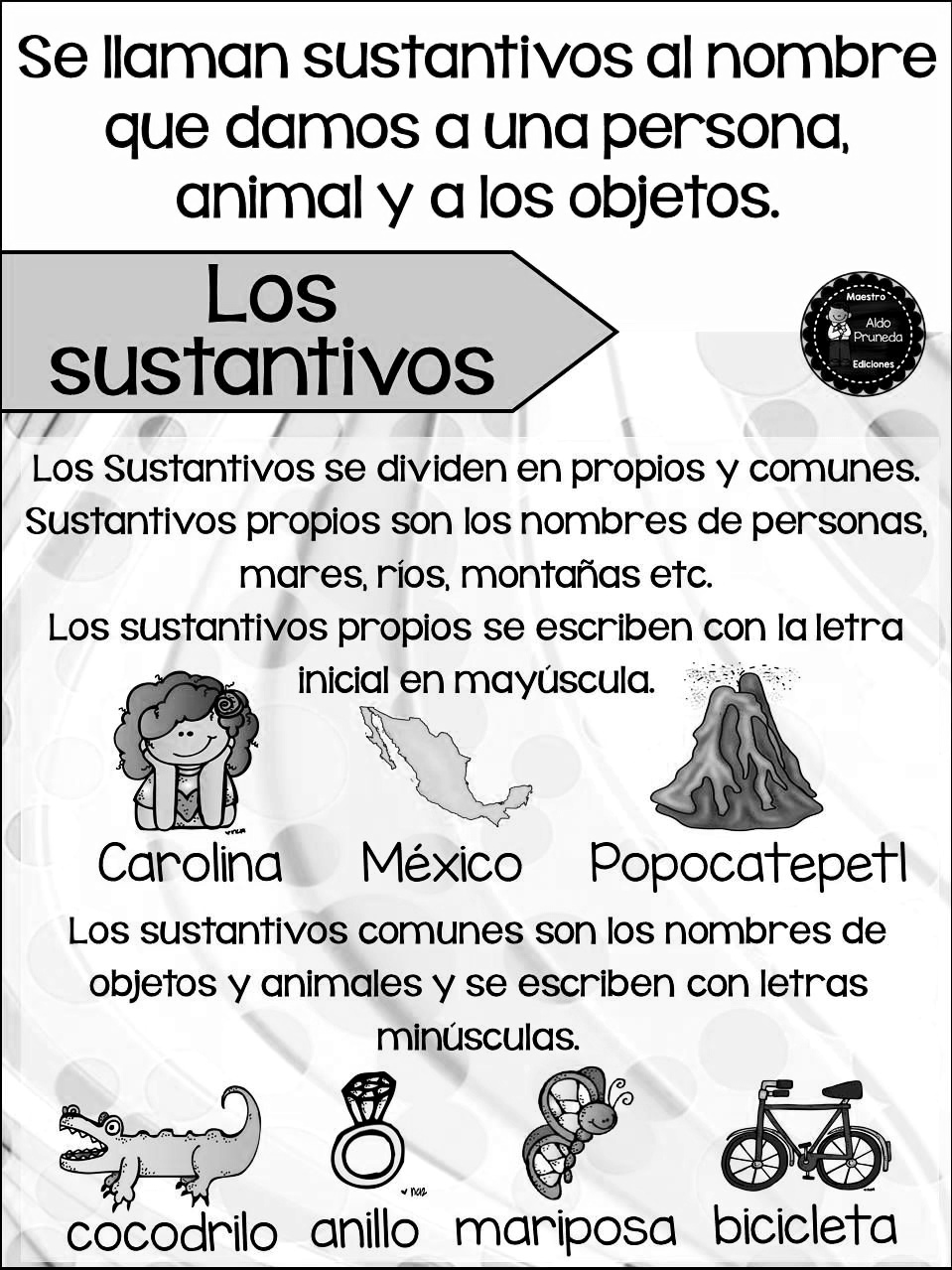 DOCENTE: JIMENA REYDETdoncarmr@hotmail.com. Fono: +5692039766EDUCADORA DIFERENCIAL:YASNA QUINTREL yasnaquintrel@gmail.comCURSO O NIVEL: 2° básicoASIGNATURA:Lenguaje y Comunicación SEMANA /FECHASEMANA /FECHAObjetivo Objetivo ACTIVIDADESADECUACIÓN  PROYECTO INTEGRACIÓN RECURSOFECHA ENTREGA FECHA ENTREGA 25 al 29 de mayo mayo25 al 29 de mayo mayoRetroalimentar evaluación formativa 2Retroalimentar evaluación formativa 2Semana de retroalimentación, corrección del resumen del cuento ricitos de oroTexto escolarLápiz grafito29 mayo29 mayo01 al 05 de junio01 al 05 de junioComprender textos aplicando estrategias de comprensión lectora; por ejemplo:›  relacionar la información del texto con sus experiencias y conocimientosLeer textos significativos que incluyan palabras con grupos consonánticos y con combinación ce-ci, que-qui, ge-gi, gue-gui, güe-güi.Comprender textos aplicando estrategias de comprensión lectora; por ejemplo:›  relacionar la información del texto con sus experiencias y conocimientosLeer textos significativos que incluyan palabras con grupos consonánticos y con combinación ce-ci, que-qui, ge-gi, gue-gui, güe-güi.ACTIVIDADES DEL TEXTO ESCOLAR TOMO 1CLASE 9 pagina  30 desarrolla la actividad 2 respondiendo la pregunta antes de leer el textoLee el texto ¿En dónde tejemos la ronda? Realiza la actividad Desarrolla las actividades 3, 4 ,5 ,6 de la página 31 -34. CLASE 10: vuele a leer el texto ¿En dónde tejemos la ronda? Desarrolla las actividades de comprensión lectora  2,3,4 pagina 35-37Actividad 5 Escribe sustantivos propios según indicación del texto escolarAnexo explicación de los sustantivosMonitoreo de las actividades mediante grupo de WhatsApp para resolver dudas y consultas referente a las actividades y retroalimentación Explicativa de las páginas asignadas.Clase 10: video de ¿En dónde tejemos la ronda? Gabriela Mistral. Se adjunta explicación de contenido ¿Qué son los sustantivos propios y comunes?Canción de los sustantivos (fuente YouTube).Video explicativo clase 9 y 10.Libro del estudiante Lápices 05 junio 05 junio 08- 12 de junio08- 12 de junioIdentifican sustantivos propios y comunes Identifican sustantivos propios y comunes Pagina 40 :Clase 11:  en esta clase solo desarrolla la  actividad 5 2-Divide una hoja de tu cuaderno en 2 partes, Dibuja 3 sustantivos propios en un lado y en el otro 3 sustantivos comunes, debajo de cada dibujo escribe el nombre de la imagenMonitoreo de las actividades mediante grupo de WhatsApp de las páginas asignadas.Video explicativo clase 11. Libro del estudiante Lápicescuaderno12 junio12 junio15 al 19 de junio15 al 19 de junioObjetivos: OA2  Demostrar comprensión de un texto literario y de un texto no literario OA3 Identificar los sonidos que componen las palabras (conciencia fonológica), reconociendo, separando y combinando sus fonemas y sílabas.O.A 11Comprender textos aplicando estrategias de comprensión lectora; por ejemplo:›  relacionar la información del texto con sus experiencias y conocimientosOA 14 Escribir oraciones completas para transmitir mensajes2ºO.A 12Escribir con letra clara, separando las palabras con un espacio para que pue-dan ser leídas por otros con facilidad3- Identifican sustantivos propios y comunesObjetivos: OA2  Demostrar comprensión de un texto literario y de un texto no literario OA3 Identificar los sonidos que componen las palabras (conciencia fonológica), reconociendo, separando y combinando sus fonemas y sílabas.O.A 11Comprender textos aplicando estrategias de comprensión lectora; por ejemplo:›  relacionar la información del texto con sus experiencias y conocimientosOA 14 Escribir oraciones completas para transmitir mensajes2ºO.A 12Escribir con letra clara, separando las palabras con un espacio para que pue-dan ser leídas por otros con facilidad3- Identifican sustantivos propios y comunesPeriodo de Evaluación Sumativa Adecuación evaluación sumativa, monitoreo de realización.Libro del estudiante Lápices19 junio22-26 junioRetroalimentar evaluación sumativa 1Retroalimentar evaluación sumativa 1Retroalimentación evaluación sumativa 1                                                                                Evaluación sumativa                     26 junioRetroalimentación evaluación sumativa 1                                                                                Evaluación sumativa                     26 junioRetroalimentación evaluación sumativa 1                                                                                Evaluación sumativa                     26 junioRetroalimentación evaluación sumativa 1                                                                                Evaluación sumativa                     26 junioRetroalimentación evaluación sumativa 1                                                                                Evaluación sumativa                     26 junio